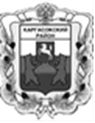 МУНИЦИПАЛЬНОЕ ОБРАЗОВАНИЕ «Каргасокский район»ТОМСКАЯ ОБЛАСТЬДУМА КАРГАСОКСКОГО РАЙОНА	Рассмотрев протокол № 3 от 07.10.2020 года заседания счетной комиссии по выборам заместителя Председателя Думы Каргасокского района шестого созыва,Дума Каргасокского района РЕШИЛА:	С.С.Винокуров
Глава Каргасокского района							А.П. АщеуловРЕШЕНИЕРЕШЕНИЕРЕШЕНИЕ07.10.2020             № 8с. Каргасокс. КаргасокО протоколе № 3 заседания счетной комиссии по выборам  заместителя Председателя Думы Каргасокского района шестого созыва          1.Утвердить протокол № 3 от 07.10.2020 года заседания счетной комиссии по выборам  заместителя Председателя Думы Каргасокского района шестого созыва.         2.Считать избранным заместителем Председателя Думы Каргасокского района шестого созыва  Кирина Ивана Вачсильевича.Председатель Думы  Каргасокского   района                                                                                                                    